Professional Curiosity: SignpostKey Resources for Children and FamiliesOnline learning package: Professional Curiosity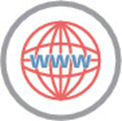 [TO INSERT – currently being updated)Online learning package: An introduction to cultural competence in social careThis online learning package aims to widen our curiosity and help us consider how we can think about other cultures and identities in a curious, respectful, and equitable way. The more comfortable we get with respectful questioning and courageous conversations, the more effective our curiosity will be.Film one: What is cultural competence and who is responsible for embedding it in our working environments?Film two: Reflecting on how we create inclusive and equitable work places.Film three: Exploring concepts from systemic practice to support critical thinking and self-reflection.Film four: An introduction to intersectionality and how we can apply it to our work.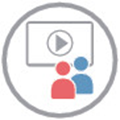 Complexity and Challenge: triennial analysis of Serious Case Reviews (SCRs)This dedicated Research in Practice website brings together webinars, reports and videos to support your learning from the Serious Case Reviews 2014-2017 (published 2020). The material not only supports social care, but health, early help, the police, and education.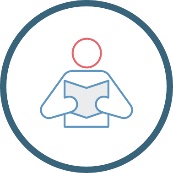 Case law and legal summariesThese monthly updates provide a regular overview and analysis of selected cases, highlighting implications for children and young people's social care practice. They pull out reflections for our professional curiosity and link to further resources on themes highlighted by each case.Quick readsThe importance of reflective, curious and relational supervision: wave three of the PSDP; Tackling child exploitation: leading with care, blurring boundaries and holding complexity, uncertainty and curiosity; More than faith: Muslim heritage children, lived religion and curiosity; Thinking about the impact of racism; Exploring how neglect might interact with forms of sexual harm     This is a selection of Research in Practice resources on this topic. You need to be logged in to a Research in Practice account to access the resources via the links in this document. Log in here if you have an account already, or create one here.If you have any questions, please email ask@researchinpractice.org.ukDon’t forget you can log what you read, watch or listen to and record reflections on your MyCPD log using the button on each resource page.